ПРАВИТЕЛЬСТВО ТУЛЬСКОЙ ОБЛАСТИПОСТАНОВЛЕНИЕот 11 октября 2011 г. N 33О ПОЧЕТНОЙ ГРАМОТЕ ПРАВИТЕЛЬСТВА ТУЛЬСКОЙ ОБЛАСТИВ целях поощрения граждан, внесших значительный вклад в социально-экономическое и культурное развитие Тульской области, на основании статьи 46 Устава (Основного Закона) Тульской области правительство Тульской области постановляет:(в ред. Постановлений Правительства Тульской области от 29.01.2016 N 35, от 12.08.2022 N 529)1. Утвердить Положение о Почетной грамоте Правительства Тульской области (приложение).(в ред. Постановления Правительства Тульской области от 12.08.2022 N 529)2. Признать утратившими силу:Постановление губернатора Тульской области - главы администрации от 21.02.95 N 88 "О Почетной грамоте администрации Тульской области";Постановление администрации Тульской области от 11.03.2003 N 128 "О внесении изменения и дополнения в Постановление губернатора Тульской области - главы администрации от 21.02.95 N 88 "О Почетной грамоте администрации Тульской области";Постановление администрации Тульской области от 01.04.2010 N 278 "О внесении изменений и дополнений в Постановление губернатора Тульской области - главы администрации от 21.02.95 N 88 "О Почетной грамоте администрации Тульской области".3. Управлению пресс-службы правительства Тульской области опубликовать Постановление в средствах массовой информации.4. Постановление вступает в силу со дня опубликования.Губернатор Тульской областиВ.С.ГРУЗДЕВПриложениек Постановлению ПравительстваТульской областиот 11.10.2011 N 33ПОЛОЖЕНИЕО ПОЧЕТНОЙ ГРАМОТЕ ПРАВИТЕЛЬСТВА ТУЛЬСКОЙ ОБЛАСТИ1. Награждение Почетной грамотой Правительства Тульской области (далее - Почетная грамота) является формой поощрения граждан за заслуги и достижения в содействии социально-экономическому развитию Тульской области, проведению единой государственной политики в сфере промышленности, строительства, финансов, информатизации, науки, образования, здравоохранения, культуры, физической культуры и спорта, социального обеспечения и экологии, осуществлению эффективной деятельности органов государственной власти Тульской области и местного самоуправления, обеспечению законности, прав и свобод граждан, а также осуществлению иных полномочий, возложенных на Правительство Тульской области.(п. 1 в ред. Постановления Правительства Тульской области от 12.08.2022 N 529)2. Ходатайство о поощрении Почетной грамотой, как правило, возбуждается по месту основной (постоянной) работы лица, представленного к поощрению, организациями независимо от форм собственности и организационно-правовой формы, а также общественными и религиозными объединениями, государственными органами, органами местного самоуправления не позднее 60 рабочих дней до предполагаемой даты вручения и вносится руководителю органа исполнительной власти Тульской области в соответствии с отраслевой принадлежностью организации, возбудившей ходатайство.Орган исполнительной власти рассматривает указанное ходатайство в течение 7 рабочих дней со дня его поступления.(п. 2 в ред. Постановления правительства Тульской области от 31.05.2021 N 296)3. К поощрению Почетной грамотой представляются, как правило, граждане, имеющие стаж работы в отрасли не менее семи лет, в том числе в данной организации не менее трех лет.(в ред. Постановления правительства Тульской области от 25.12.2012 N 767)4. Первый заместитель Губернатора Тульской области - председатель Правительства Тульской области вправе лично инициировать вопрос о награждении Почетной грамотой. В данном случае ходатайство не возбуждается.(п. 4 введен Постановлением правительства Тульской области от 12.09.2019 N 416; в ред. Постановления Правительства Тульской области от 12.08.2022 N 529)5. К ходатайству о поощрении Почетной грамотой прилагаютсяследующие документы:характеристика, отражающая сведения о достижениях и поощрениях, установленных пунктами 1, 3 настоящего Положения;копия документа, удостоверяющего личность, содержащая сведения о фамилии, имени, отчестве, дате и месте рождения, адресе регистрации;копия выписки из трудовой книжки или справка, содержащая сведения о трудовой деятельности;выписка из учредительных документов организации, в которой работает гражданин, о ее полном официальном наименовании;согласие на обработку персональных данных.(п. 5 в ред. Постановления правительства Тульской области от 12.09.2019 N 416)6. По результатам рассмотрения ходатайства о поощрении Почетной грамотой руководитель органа исполнительной власти Тульской области в течение 10 рабочих дней со дня поступления ходатайства:в случае несоответствия требованиям настоящего Положения возвращает ходатайство с указанием причины возврата;в случае соответствия требованиям настоящего Положения вносит в главное управление государственной службы и кадров аппарата Правительства Тульской области представление о награждении Почетной грамотой.(в ред. Постановлений правительства Тульской области от 31.05.2021 N 296, от 12.08.2022 N 529)7. Исключен. - Постановление правительства Тульской области от 12.09.2019 N 416.8. Решение о награждении Почетной грамотой принимается Правительством Тульской области и оформляется распоряжением правительства Тульской области.(в ред. Постановлений правительства Тульской области от 25.12.2012 N 767, от 12.08.2022 N 529)Главное управление государственной службы и кадров аппарата Правительства Тульской области в течение 30 рабочих дней со дня поступления представления готовит проект распоряжения о награждении Почетной грамотой, а также осуществляет учет произведенных награждений.(в ред. Постановлений Правительства Тульской области от 31.05.2021 N 296, от 12.08.2022 N 529)Абзац исключен. - Постановление Правительства Тульской области от 12.08.2022 N 529.9. Исключен. - Постановление Правительства Тульской области от 12.08.2022 N 529.9. Вручение Почетной грамоты осуществляется в торжественной обстановке.9. Исключен. - Постановление правительства Тульской области от 23.05.2012 N 216.10. Повторное награждение Почетной грамотой не производится.11. Членам Правительства Тульской области, государственным гражданским служащим органов исполнительной власти и аппарата Правительства Тульской области, а также работникам органов исполнительной власти и аппарата Правительства Тульской области, замещающим должности, не отнесенные к должностям государственной гражданской службы Тульской области, награжденным Почетной грамотой, выплачивается единовременное поощрение в размере, установленном Губернатором Тульской области.(в ред. Постановлений правительства Тульской области от 25.12.2012 N 767, от 29.01.2016 N 35, от 12.08.2022 N 529)12. Утратил силу. - Постановление правительства Тульской области от 25.12.2012 N 767.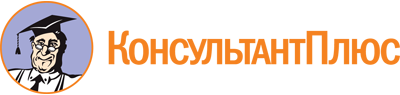 Постановление Правительства Тульской области от 11.10.2011 N 33
(ред. от 12.08.2022)
"О Почетной грамоте Правительства Тульской области"Документ предоставлен КонсультантПлюс

www.consultant.ru

Дата сохранения: 21.02.2023
 Список изменяющих документов(в ред. Постановлений правительства Тульской областиот 23.05.2012 N 216, от 25.12.2012 N 767, от 29.01.2016 N 35,от 12.09.2019 N 416, от 31.05.2021 N 296, от 12.08.2022 N 529)Список изменяющих документов(в ред. Постановлений правительства Тульской областиот 23.05.2012 N 216, от 25.12.2012 N 767, от 29.01.2016 N 35,от 12.09.2019 N 416, от 31.05.2021 N 296, от 12.08.2022 N 529)